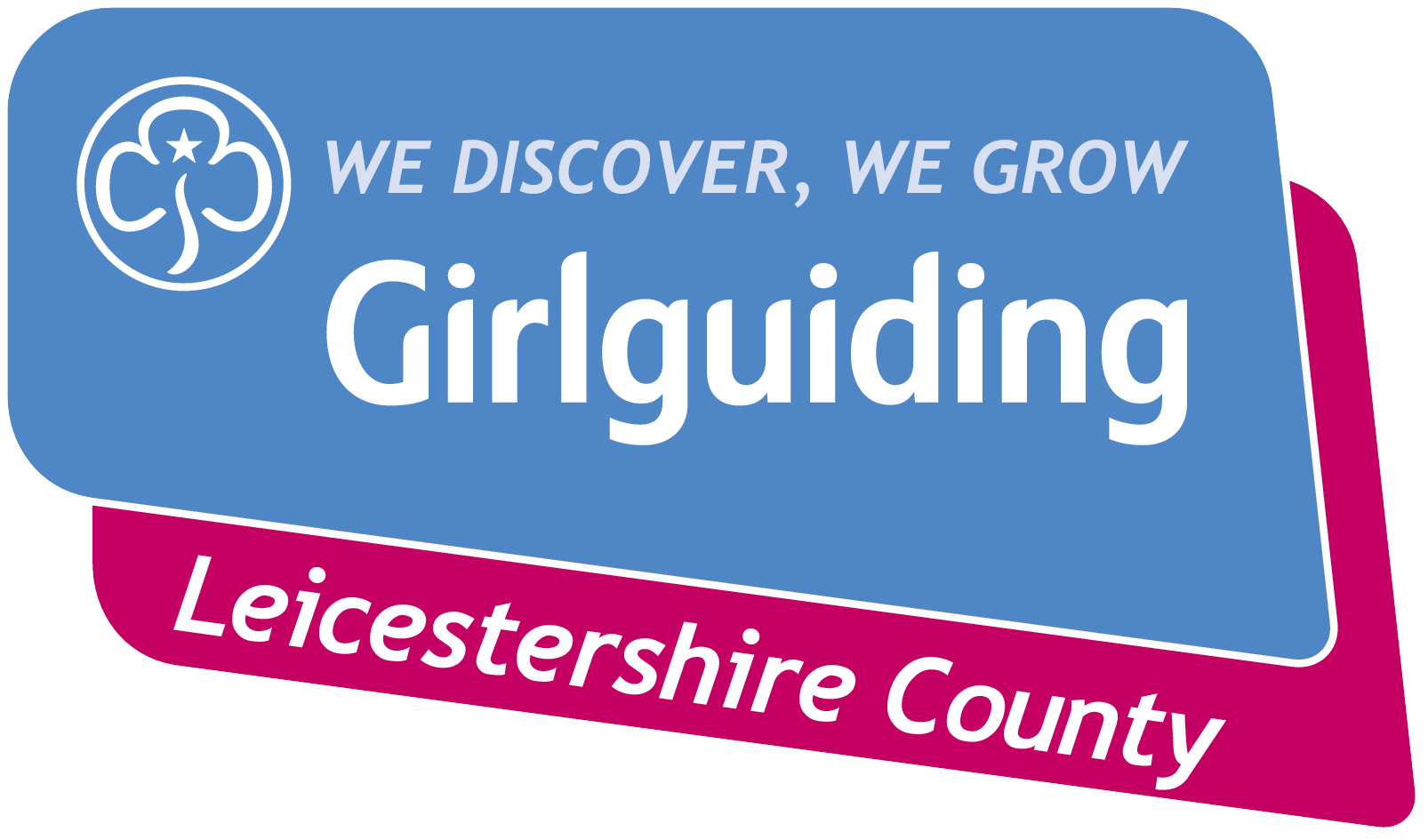 County Office Residential FeesDeposit on receipt of booking: £5Costs: £4 per head per night. Minimum charge of £30 per night for Girlguiding Leicestershire members and £40 for anyone else.£10 surcharge if additional cleaning is required.